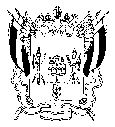 ТЕРРИТОРИАЛЬНАЯ ИЗБИРАТЕЛЬНАЯ КОМИССИЯ
БОКОВСКОГО  РАЙОНА РОСТОВСКОЙ ОБЛАСТИПОСТАНОВЛЕНИЕО назначении члена участковой избирательной комиссии  избирательного  участка №341 с правом решающего голоса вместо выбывшего           В связи с досрочным прекращением полномочий членом участковой избирательной комиссии избирательного участка  №341 с правом решающего голоса, в соответствии со статьями 22, 27, 29  Федерального Закона от 12.06.2002 года № 67-ФЗ «Об основных гарантиях избирательных прав и права на участие в референдуме граждан Российской Федерации», Порядком формирования резерва составов участковых комиссий и назначения нового члена участковой комиссии из резерва составов участковых комиссий, утвержденным постановлением Центральной избирательной комиссии Российской Федерации от 05 декабря 2012 года №152/1137-6, Методическими рекомендациями о порядке формирования территориальных избирательных комиссий, избирательных комиссий муниципальных образований, окружных и участковых избирательных комиссий, утвержденными постановлением Центральной избирательной комиссии Российской Федерации от 17 февраля 2010 года №192/1337-5,  территориальная избирательная комиссия Боковского районаРостовской области ПОСТАНОВЛЯЕТ:1. Назначить членом участковой избирательной комиссии избирательного участка №341 с правом решающего голоса Никулина Максима Валентиновича, выдвинутого РРО ВОО «Молодая Гвардия Единой России».2. Направить настоящее постановление в соответствующую участковую избирательную комиссию.3. Разместить настоящее постановление на сайте территориальной избирательной комиссии Боковского района Ростовской области.Председатель комиссии						С.Л. ГоворухинСекретарь комиссии    							Н. А. Власенко11 августа 2017 года ст. Боковская                   № 62-2